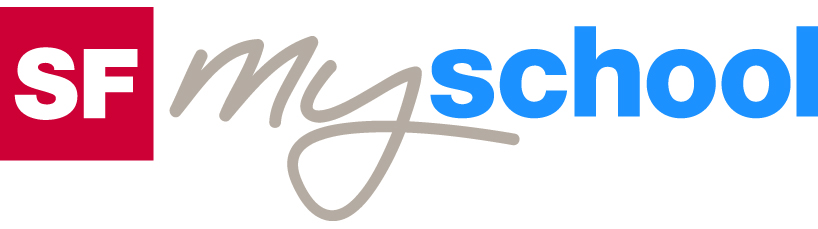 Lösungen zum
ArbeitsblattLösungen zum
Arbeitsblatt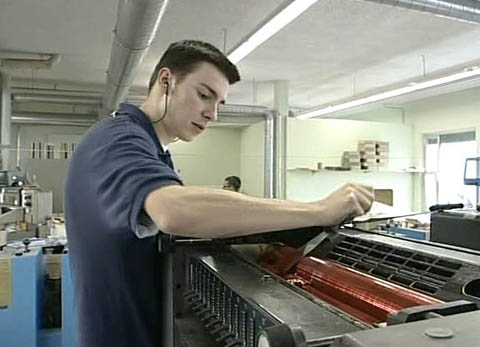 Das will ich werden: Drucktechnologe EFZDas will ich werden: Drucktechnologe EFZDas will ich werden: Drucktechnologe EFZDas will ich werden: Drucktechnologe EFZBerufsbilder aus der Schweiz (50)14:15 MinutenBerufsbilder aus der Schweiz (50)14:15 MinutenBerufsbilder aus der Schweiz (50)14:15 MinutenBerufsbilder aus der Schweiz (50)14:15 Minuten1. In welchem Lehrjahr befindet sich Roger Diethelm?Roger Diethelm ist im dritten Lehrjahr.2. Mit welchem Gegenstand streicht Roger die Farbe in die Druckermaschine?Mit einem Spachtel3. Seit welchem Lehrjahr darf Roger die Heidelberg Speedmaster 52 bedienen?Seit dem zweiten Lehrjahr4. Nach wie vielen Minuten sind die 5’000 Couverts fertig gedruckt?Nach 30 Minuten5. Für wie viele Briefumschläge reichen 105 Gramm Farbe aus?Für ca. 20'000 Briefumschläge6. Was misst Roger mit dem Densitometer?Roger misst mit dem Densitometer die Farbdichte.7. Mit welchem Gerät macht Roger den Vordruck?Mit dem Plotter, das ist der Computerdrucker.8. Wofür ist der Vordruck wichtig?Anhand des Vordrucks kann Roger Fehler erkennen, zum Beispiel ob eine Seite fehlt oder verkehrt herum montiert ist.9. Trägt Roger Deiner Meinung nach viel Verantwortung im Betrieb?Individuelle Antwort10. Was sind für dich die Vor- und Nachteile dieser Lehre?Individuelle Antwort11. Warum mischt Roger selber Farben zusammen?Um einen individuellen Farbton, im Film ein spezielles Rot, zu kreieren.